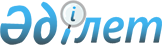 О внесении изменений в приказ Министра по делам религий и гражданского общества Республики Казахстан от 22 ноября 2017 года № 166 "Об утверждении Правил осуществления туроператорской деятельности в сфере религиозного туризма"Приказ Министра информации и общественного развития Республики Казахстан от 21 июля 2021 года № 258. Зарегистрирован в Министерстве юстиции Республики Казахстан 22 июля 2021 года № 23656
      ПРИКАЗЫВАЮ:
      1. Внести в приказ Министра по делам религий и гражданского общества Республики Казахстан от 22 ноября 2017 года № 166 "Об утверждении Правил осуществления туроператорской деятельности в сфере религиозного туризма" (зарегистрирован в Реестре государственной регистрации нормативных правовых актов под № 16056) следующие изменения:
      заголовок изложить в следующей редакции:
      "Об утверждении Правил осуществления туроператорской деятельности, направленной на удовлетворение религиозных потребностей";
      преамбулу изложить в следующей редакции:
      "В соответствии с пунктом 4 статьи 15 Закона Республики Казахстан "О туристской деятельности в Республике Казахстан" ПРИКАЗЫВАЮ:";
      пункт 1 изложить в следующей редакции:
      "1. Утвердить прилагаемые Правила осуществления туроператорской деятельности, направленной на удовлетворение религиозных потребностей.";
      Правила осуществления туроператорской деятельности в сфере религиозного туризма, утвержденные указанным приказом, изложить в редакции согласно приложению к настоящему приказу.
      2. Комитету по делам религий Министерства информации и общественного развития Республики Казахстан в установленном законодательством Республики Казахстан порядке обеспечить:
      1) государственную регистрацию настоящего приказа в Министерстве юстиции Республики Казахстан;
      2) размещение настоящего приказа на интернет-ресурсе Министерства информации и общественного развития Республики Казахстан после его официального опубликования;
      3) в течение десяти рабочих дней после государственной регистрации настоящего приказа представление в Юридический департамент Министерства информации и общественного развития Республики Казахстан сведений об исполнении мероприятий, предусмотренных подпунктами 1) и 2) настоящего пункта.
      3. Контроль за исполнением настоящего приказа возложить на курирующего вице-министра информации и общественного развития Республики Казахстан.
      4. Настоящий приказ вводится в действие по истечении десяти календарных дней после дня его первого официального опубликования.
      "СОГЛАСОВАН"
Министерство культуры и спорта
Республики Казахстан
      "СОГЛАСОВАН"
Министерство иностранных дел
Республики Казахстан
      "СОГЛАСОВАН"
Министерство по чрезвычайным ситуациям
Республики Казахстан Правила осуществления туроператорской деятельности, направленной на удовлетворение религиозных потребностей Глава 1. Общие положения
      1. Настоящие Правила осуществления туроператорской деятельности, направленной на удовлетворение религиозных потребностей (далее – Правила), разработаны в соответствии с пунктом 4 статьи 15 Закона Республики Казахстан "О туристской деятельности в Республике Казахстан" (далее – Закон) и определяют порядок осуществления туроператорской деятельности, направленной на удовлетворение религиозных потребностей.
      2. В настоящих Правилах используются следующие основные понятия:
      1) уполномоченный орган в сфере религиозного туризма – государственный орган, осуществляющий государственное регулирование в сфере религиозной деятельности;
      2) туристская операторская деятельность в сфере въездного туризма – предпринимательская деятельность физических или юридических лиц, имеющих лицензию на данный вид деятельности, по формированию туристского продукта, его продвижению и реализации туристам, не проживающим постоянно на территории Республики Казахстан, в том числе через туристских агентов;
      3) турист – физическое лицо, посещающее страну (место) временного пребывания на период от 24 (двадцати четырех) часов до 1 (одного) года и осуществляющее не менее 1 (одной) ночевки в ней (в нем) в оздоровительных, познавательных, профессионально-деловых, спортивных, религиозных и иных целях без занятия оплачиваемой деятельностью;
      4) договор на туристское обслуживание – соглашение между лицом, осуществляющим туристскую деятельность, и туристом по возмездному оказанию туристских услуг;
      5) уполномоченный орган в сфере туристской деятельности – центральный исполнительный орган, осуществляющий функции государственного управления в области туристской деятельности;
      6) туристская операторская деятельность (далее – туроператорская деятельность) – предпринимательская деятельность физических или юридических лиц, имеющих лицензию на данный вид деятельности, по формированию, продвижению и реализации туристского продукта в сфере выездного туризма через турагентов и туристского продукта в сфере въездного и внутреннего туризма туристам, в том числе через турагентов;
      7) туристский оператор (далее – туроператор) – физическое или юридическое лицо, осуществляющее туристскую операторскую деятельность, туристскую операторскую деятельность в сфере внутреннего, въездного или выездного туризма;
      8) туристский продукт – комплекс всех необходимых туристских услуг, достаточных для удовлетворения потребностей туриста во время путешествия;
      9) туроператорская деятельность в сфере выездного туризма – предпринимательская деятельность физических или юридических лиц, имеющих лицензию на данный вид деятельности, по формированию туристского продукта, его продвижению и реализации через турагентов туристам, а также по продвижению и реализации через турагентов туристам туристского продукта, сформированного нерезидентом Республики Казахстан;
      10) туроператорская деятельность в сфере внутреннего туризма – предпринимательская деятельность физических или юридических лиц, имеющих лицензию на данный вид деятельности, по формированию туристского продукта, его продвижению и реализации туристам, постоянно проживающим на территории Республики Казахстан, в том числе через турагентов. Глава 2. Порядок осуществления туроператорской деятельности, направленной на удовлетворение религиозных потребностей Параграф 1. Порядок осуществления туроператорской деятельности, направленной на удовлетворение религиозных потребностей, в сфере выездного туризма
      3. Религиозные объединения для организации выездного туризма, направленного на удовлетворение религиозных потребностей лиц, проводят конкурс по распределению квоты между туроператорами (далее – конкурс).
      Ежегодно между религиозным объединением и принимающей страной составляется соглашение с критериями и перечнем необходимых документов для отбора туроператоров для осуществления туроператорской деятельности, направленной на удовлетворение религиозных потребностей.
      4. Религиозные объединения публикуют на своих интернет-ресурсах информацию о проведении конкурса.
      Информация о проведении конкурса содержит следующие сведения:
      1) дату и время приема документов для участия в конкурсе;
      2) перечень необходимых документов, в соответствии с соглашением между религиозным объединением и принимающей страной;
      3) электронный и почтовый адрес религиозного объединения для предоставления документов для участия в конкурсе.
      5. Для участия в конкурсе туроператорами не позднее даты и времени приема документов, указанных в информации о проведении конкурса, предоставляются документы согласно подпункту 2) пункта 4 настоящих Правил в электронном или бумажном формате посредством почты или нарочно.
      6. Религиозные объединения рассматривают предоставленные туроператорами документы на соответствие пункту 3 настоящих Правил и выносят решение с определением туроператоров для осуществления туроператорской деятельности, направленной на удовлетворение религиозных потребностей.
      7. Решение религиозного объединения о результатах распределения квоты между туроператорами по итогам конкурса направляется для ознакомления в уполномоченный орган в сфере религиозной деятельности и опубликовывается на интернет-ресурсе религиозного объединения.
      8. По итогам конкурса между религиозным объединением и отобранными туроператорами заключается договор о взаимодействии для организации выездного туризма, направленного на удовлетворение религиозных потребностей (далее – договор), в соответствии с Гражданским кодексом Республики Казахстан.
      9. Турист для осуществления выездного туризма, направленного на удовлетворение религиозных потребностей, самостоятельно выбирает туроператора из числа заключивших договор с религиозным объединением.
      10. Турист, планирующий совершить выездной туризм, направленный на удовлетворение религиозных потребностей, заключает с туроператором договор на туристское обслуживание, согласно типовому договору, утвержденному приказом Министра по инвестициям и развитию Республики Казахстан от 30 января 2015 года № 81 "Об утверждении типового договора на туристское обслуживание" (зарегистрирован в Реестре государственной регистрации нормативных правовых актов за № 10604) (далее – приказ № 81).
      11. Туроператоры в соответствии с пунктом 4 статьи 26 Закона за три дня до начала путешествия в письменной форме предоставляют туристам сведения об особенностях путешествий, включающие в себя необходимую и достоверную информацию о правилах въезда, выезда и пребывания в стране (месте) временного пребывания, о законодательстве, об обычаях местного населения, о религиозных обрядах, святынях, памятниках природы, истории, культуры и других объектах туристского показа, находящихся под особой охраной, состоянии окружающей среды, а также об опасностях, с которыми они могут встретиться при совершении путешествий, и осуществляют предупредительные меры, направленные на обеспечение безопасности туристов.
      12. Туроператоры незамедлительно информируют уполномоченный орган в сфере туристской деятельности и уполномоченный орган в сфере гражданской защиты, а также семью туриста с момента, когда они узнали или должны были узнать о чрезвычайном происшествии с туристом во время путешествия.
      Если чрезвычайное происшествие произошло с иностранными туристами на территории Республики Казахстан или с туристами - гражданами Республики Казахстан за пределами Республики Казахстан, туроператоры проинформируют также органы дипломатической службы.
      13. Уполномоченный орган в сфере туристской деятельности информирует туроператоров и туристов о возможных опасностях для туристов в стране (месте) временного пребывания. Параграф 2. Порядок осуществления туроператорской деятельности, направленной на удовлетворение религиозных потребностей, в сфере въездного и внутреннего туризма
      14. Туроператорами формируется туристский продукт в сфере въездного и внутреннего туризма, направленного на удовлетворение религиозных потребностей.
      15. Турист для осуществления въездного и внутреннего туризма, направленного на удовлетворение религиозных потребностей, самостоятельно выбирает туроператора.
      16. Турист, планирующий совершить въездной и внутренний туризм, направленный на удовлетворение религиозных потребностей, заключает с туроператором договор на туристское обслуживание, в соответствии с приказом № 81.
      17. Туроператоры за три дня до начала путешествия в письменной форме предоставляют туристам сведения, предусмотренные пунктом 11 настоящих Правил.
      18. При возникновении чрезвычайной ситуации туроператоры незамедлительно информируют органы в соответствии с пунктом 12 настоящих Правил.
					© 2012. РГП на ПХВ «Институт законодательства и правовой информации Республики Казахстан» Министерства юстиции Республики Казахстан
				
      Министр информации и общественного развития 
Республики Казахстан 

А. Балаева
Приложение к приказу
Министра информации и
общественного развития
Республики Казахстан
от 21 июля 2021 года № 258Утверждены Приказом 
Министра по делам религий и 
гражданского общества 
Республики Казахстан
от 22 ноября 2017 года № 166